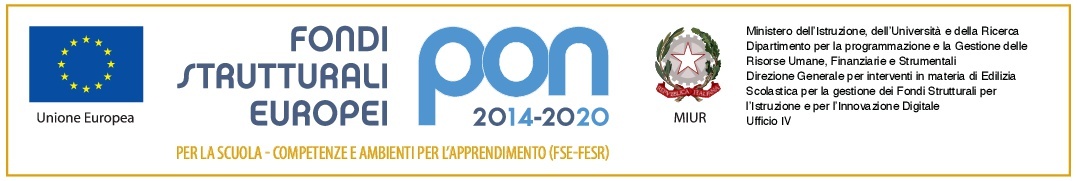 PERCORSI DI ISTRUZIONE E FORMAZIONE DELL’ISTITUTO D’ISTRUZIONE SUPERIORE STATALE “L. CASTIGLIONI” - LIMBIATEISTITUTO TECNICO Settore Tecnologico, Indirizzo Agraria e Agroindustria, articolazioni:a) Produzioni e trasformazionib) Gestione dell’ambiente e del territorio(il primo biennio è comune alle due articolazioni)ISTITUTO NUOVO PROFESSIONALE Agricoltura e Sviluppo Rurale, valorizzazione dei prodotti del territorio e gestione delle risorse forestali e montane(Articolo 3, comma 1, lettera a) – D.Lgs. 13 aprile 2017, n. 61 )Qual è il titolo di studio in uscita?Tecnico nell’Agraria, Agroalimentare e AgroindustriaDiplomato in “Agricoltura, sviluppo rurale, valorizzazione dei prodotti del territorio e gestione delle risorse forestali e montane”Qual è la durata degli studi?5 annisuddivisi in due bienni e in un quinto anno al termine del quale gli studenti sostengono l’esame di Stato per il conseguimento del diploma di istruzione tecnicaNel mese di gennaio del 2° anno, gli alunni devono decidere quale articolazione scegliere:a) Produzioni e trasformazionib) Gestione dell’ambiente e del territorio5 annisuddivisi in un biennio e in un triennio, al termine del 5° anno gli studenti sostengono l’esame di Stato per il conseguimento del diploma di istruzione professionaleCosa posso fare con il diploma?Per entrambi i percorsi sono:direttore di aziende agrarietecnico o esperto delle Amministrazioni Centrali e periferichetecnico o rappresentante di ditte di prodotti agricoli tecnico per la cooperazione agricola nei paesi in via di sviluppodirettori di parchi, giardini e vivai addetto specializzato in vivai e garden insegnante tecnico pratico libero professionista tecnico per la pianificazione territoriale e salvaguardia risorse naturaliiscrizione a qualsiasi facoltà universitaria o corso post diplomaiscrizione agli albi dei periti Agrari e degli agrotecnici Per entrambi i percorsi sono:direttore di aziende agrarietecnico o esperto delle Amministrazioni Centrali e periferichetecnico o rappresentante di ditte di prodotti agricoli tecnico per la cooperazione agricola nei paesi in via di sviluppodirettori di parchi, giardini e vivai addetto specializzato in vivai e garden insegnante tecnico pratico libero professionista tecnico per la pianificazione territoriale e salvaguardia risorse naturaliiscrizione a qualsiasi facoltà universitaria o corso post diplomaiscrizione agli albi dei periti Agrari e degli agrotecnici Qual è la caratteristica fondamentale del percorso?Il diplomato al Tecnico ha competenze nel campo dell’organizzazione e gestione delle attività produttive, trasformative e valorizzanti del settore, con attenzione alla qualità dei prodotti ed al rispetto dell’ambiente;
– interviene, in aspetti relativi alla gestione del territorio.Il diplomato al Professionale ha competenze relative alla produzione, valorizzazione e commercializzazione dei prodotti agricoli, agroindustriali e florovivaistici, competenze nella gestione di aziende agricole multifunzionali e agrituristiche e nella valorizzazione delle zone extraurbane e intermedie; ha competenze nella gestione dei sistemi di allevamentoQuali competenze specifiche si acquisiscono per ogni indirizzo?Specifiche relative a produzione e trasformazione dei prodotti, gestione dell’ambiente e del territorio: identificare e descrivere le caratteristiche significative dei contesti ambientali;organizzare attività produttive ecocompatibili; gestire attività produttive e trasformativerilevare contabilmente i capitali aziendali e la loro variazione nel corso degli esercizi produttivi; elaborare stime di valore, relazioni di analisi costi-benefici e di valutazione di impatto ambientale;interpretare ed applicare le normative comunitarie, nazionali e regionali, relative alle attività agricole integrate;intervenire nel rilievo topografico e nelle interpretazioni dei documenti riguardanti le situazioni ambientali e territoriali;realizzare attività promozionali per la valorizzazione dei prodotti agroalimentari Specifiche relative a valorizzazione dei prodotti del territorio e gestione delle risorse forestali e montane:definire le caratteristiche territoriali, ambientali ed agroproduttive di una zona;
collaborare nella realizzazione di carte d’uso del territorio;
assistere le entità produttive e trasformative proponendo i risultati delle tecnologie innovative;interpretare gli aspetti della multifunzionalità;organizzare metodologie per il controllo di qualità nei diversi processi;
prevedere ed organizzare attività di valorizzazione delle produzioni;operare nel riscontro della qualità ambientale;operare favorendo attività integrative delle aziende agrarie;prevedere realizzazioni di strutture di verde urbano, di miglioramento delle condizioni delle aree protette, di parchi e giardini;collaborare con gli Enti locali, con gli uffici del territorio, con le organizzazioni dei produttoriQuali sono le competenze comuni ai due indirizzi?pianificare attività aziendali per la trasparenza, rintracciabilità e tracciabilità;assicurare la qualità dei prodotti agroalimentari;utilizzare tecniche di analisi costi/benefici e costi/opportunità, per progetti di sviluppo e per la produzione e trasformazione;assistere le attività produttive e trasformative.pianificare attività aziendali per la trasparenza, rintracciabilità e tracciabilità;assicurare la qualità dei prodotti agroalimentari;utilizzare tecniche di analisi costi/benefici e costi/opportunità, per progetti di sviluppo e per la produzione e trasformazione;assistere le attività produttive e trasformative.Cosa caratterizza l’articolazione “Produzioni e trasformazioni” dell’Istituto tecnico?Vengono approfondite le seguenti tematiche:	organizzazione delle produzioni animali e vegetali; trasformazione e commercializzazione dei prodotti; utilizzazione delle biotecnologie.Vengono approfondite le seguenti tematiche:	organizzazione delle produzioni animali e vegetali; trasformazione e commercializzazione dei prodotti; utilizzazione delle biotecnologie.Cosa caratterizza l’articolazione “Gestione dell’ambiente e del territorio” dell’Istituto tecnico?Vengono approfondite le seguenti tematiche:  conservazione e tutela del patrimonio ambientale;operazioni di estimo e di genio rurale.Vengono approfondite le seguenti tematiche:  conservazione e tutela del patrimonio ambientale;operazioni di estimo e di genio rurale.